ПРОЕКТ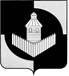 Российская ФедерацияСовет депутатов Кидышевского сельского поселенияУйского района Челябинской областиРЕШЕНИЕОт «__» _____2021 г.                                                                                                  № с. Кидыш«Об отставке по собственному желанию депутата Совета депутатов Кидышевского сельского поселения»             В соответствии с п.п. 2, п.10, ст.40 Федерального закона «Об общих принципах организации местного самоуправления Российской Федерации» от 06.10.2003 г., п.п.1, п.4, ст. 29 Устава муниципального образования «Кидышевское сельское поселение» Уйского муниципального района Челябинской области, на основании личного заявления депутата Совета депутатов Кидышевского сельского поселения Совет депутатов Кидышевского сельского поселения РЕШАЕТ:1.Принять отставку по собственному желанию депутата Совета депутатов Осиповой Г.Л.2.Считать прекращенными досрочно полномочия депутата Совета депутатов Осиповой Галины Леонидовны с 17.05.2021 года.3.Настоящее решение подлежит официальному опубликованию на сайте поселения.Председатель Совета депутатов Кидышевского сельского поселения                                            А.О. Усольцева